Please send this sheet by fax or Email.  Order form is also available on our web site.FAX 042-705-9741Email office@medical-ri.com●Copy and paste ✔ (check mark) in the blanks.□ PDF version□ utilize the PDF version as a sales promotion toolName of institution：Only corporate license is applicable to a sales promotion tool.  Name of institution is stated at the foot of each page at the PDF version. ●Please enter information .  Either English or Japanese will be fine.Address 〒Company Department/SectionName Email※Please make sure to write your Email address.  We will send you a confirmation mail when our product and the invoice are shipped.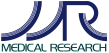 Order Form  “Japan Cancer Report 2013”□ Book form□ US$2,900□\290,000number of volumes　　□Department License□ US$4,740□ \474,000number　　□Site License□ US$7,110□ \711,000number　　□Corporate License□ US$9,480□ \948,000number　　□Global License□ US$11,850□ \1,185,000number　　PhoneFAX 